All about me: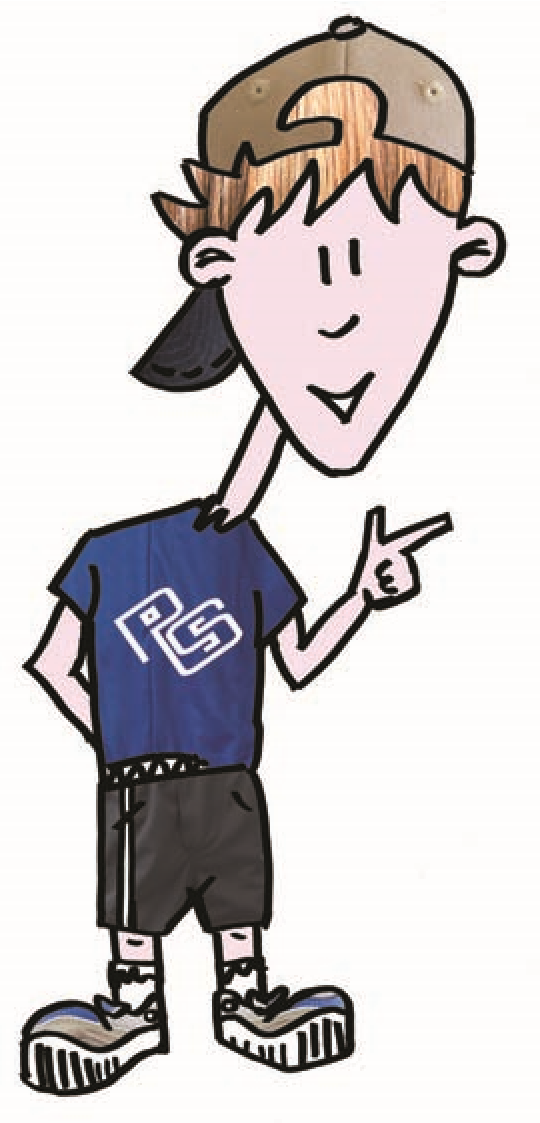 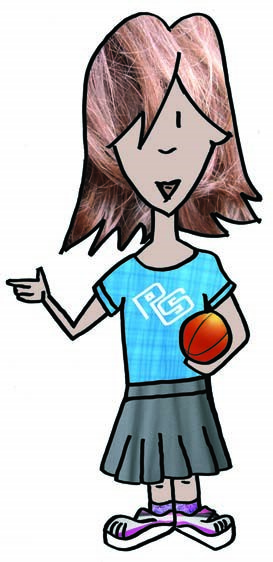 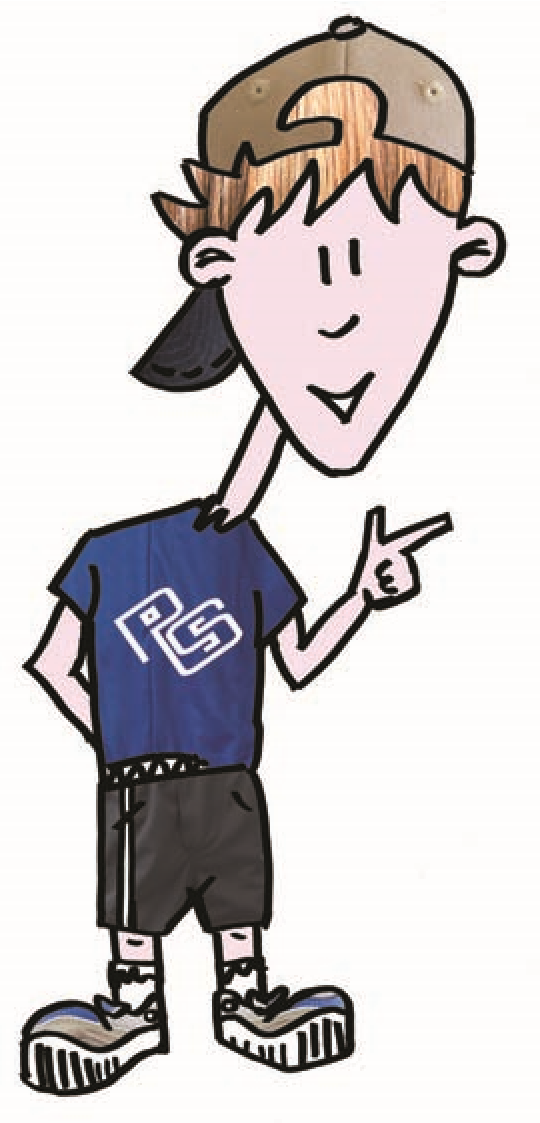 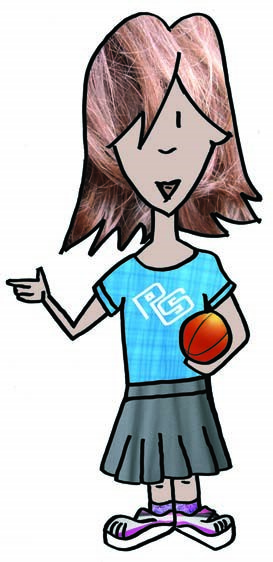 My name is: ............................................................................................................My age is: ................................................................................................................	MY CIRCUIT BOOKWarm Up!When I perform my circuit I understand the importance of doing a warm-up first.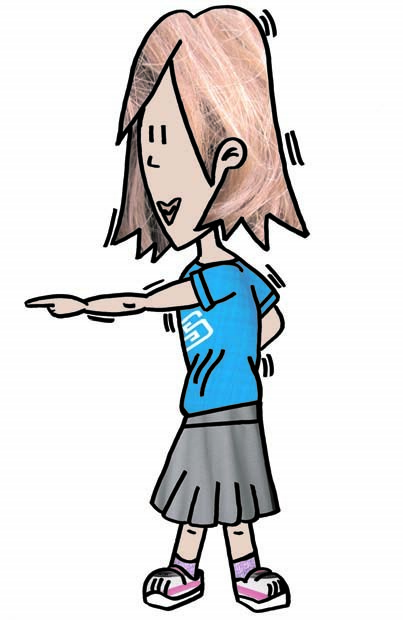 Put the missing words in the correct sentence:Muscles          Faster          Prepares          FlexibleA warm-up _____________ my body for exercise.My heart beats _____________ after I have performed a warm – up.My heart will help to pump blood into my _____________When my muscles become warm they are more _____________ The Beanbag-spe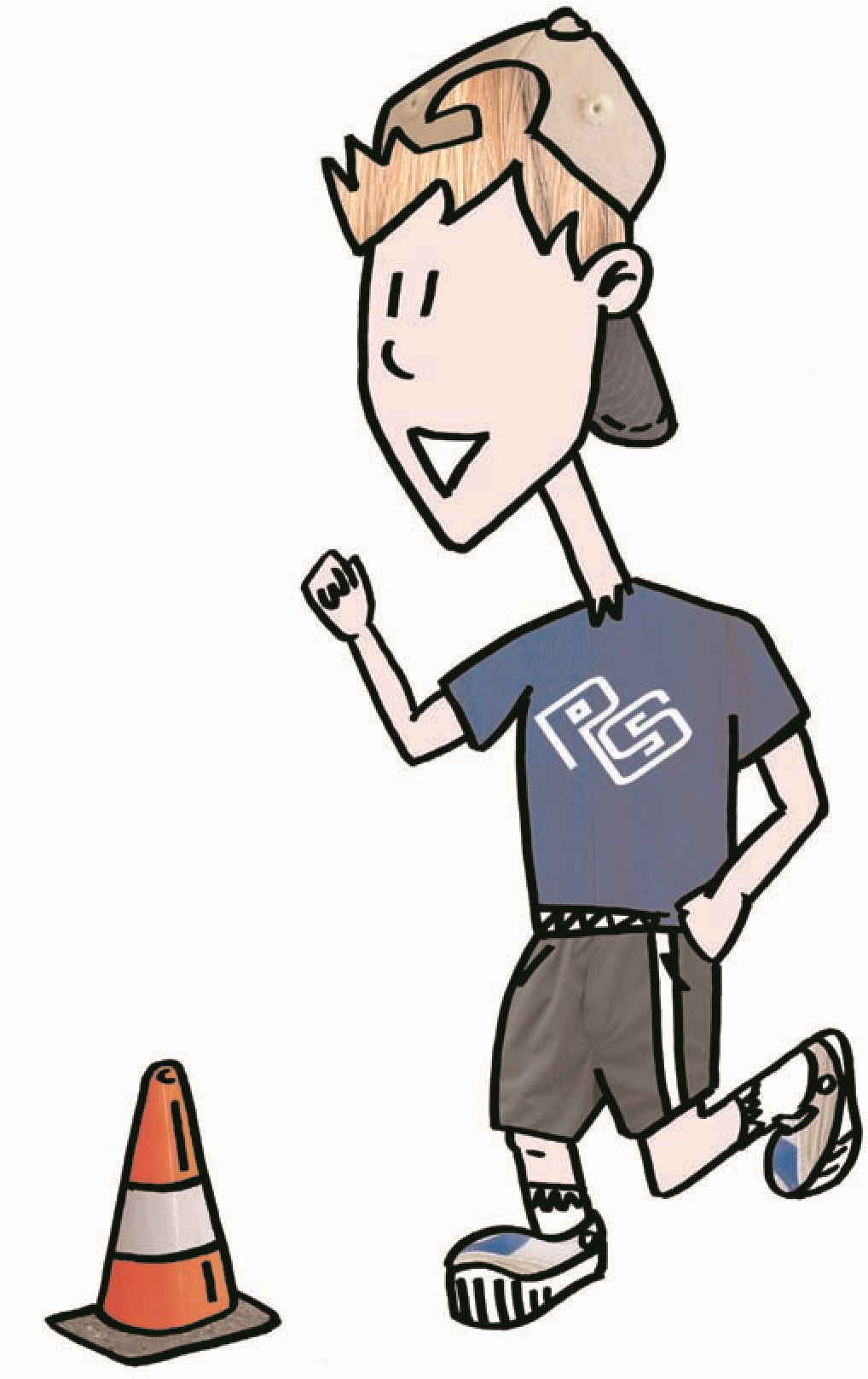 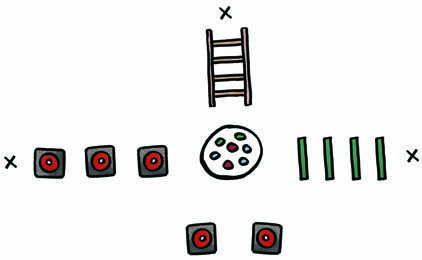 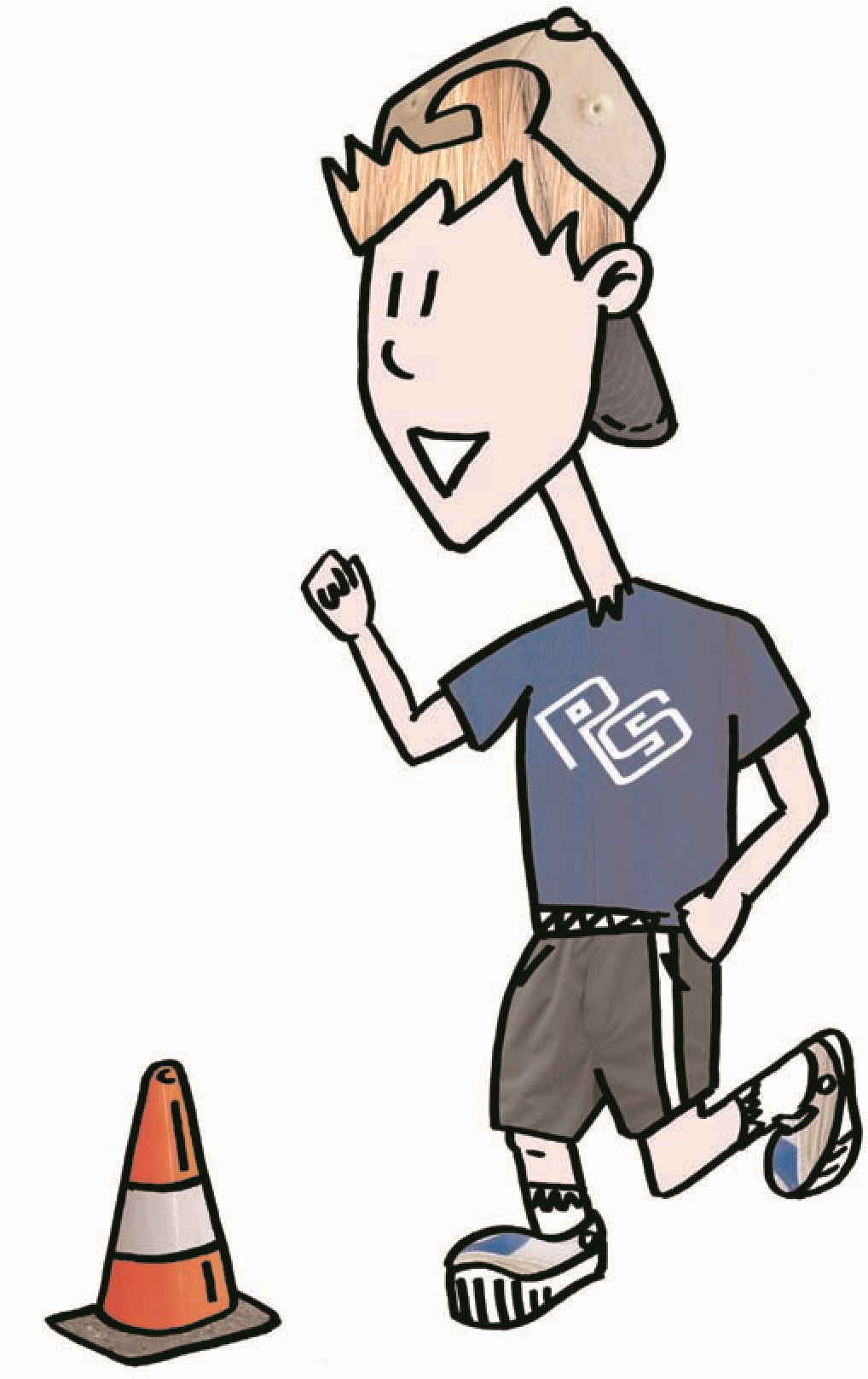 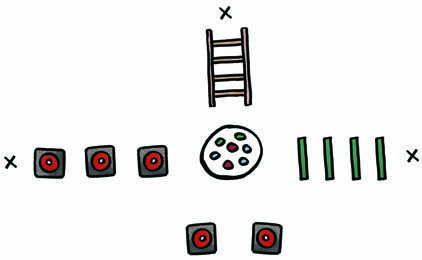 The Agility Challenge! 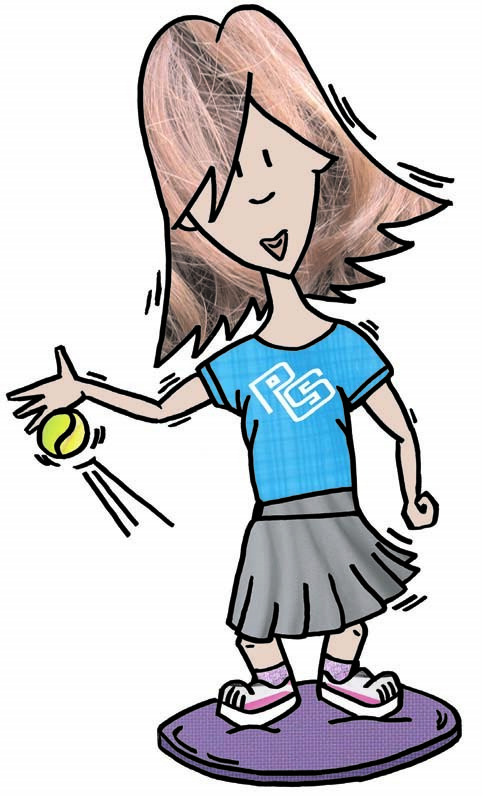 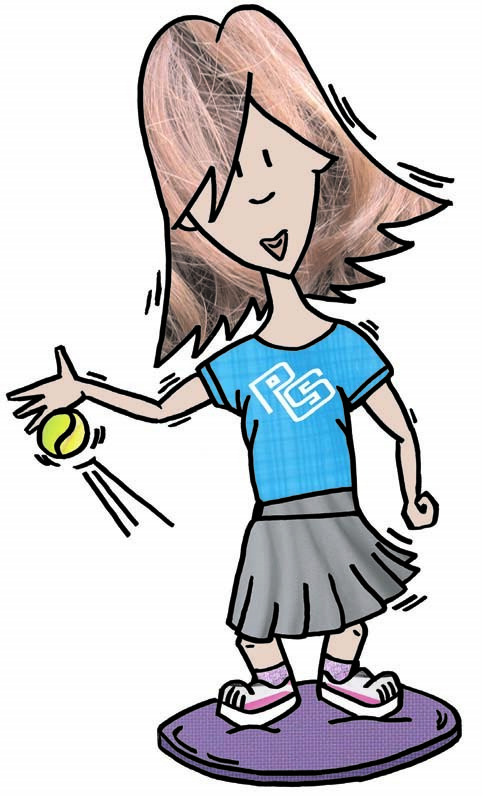 The Slalom Relay!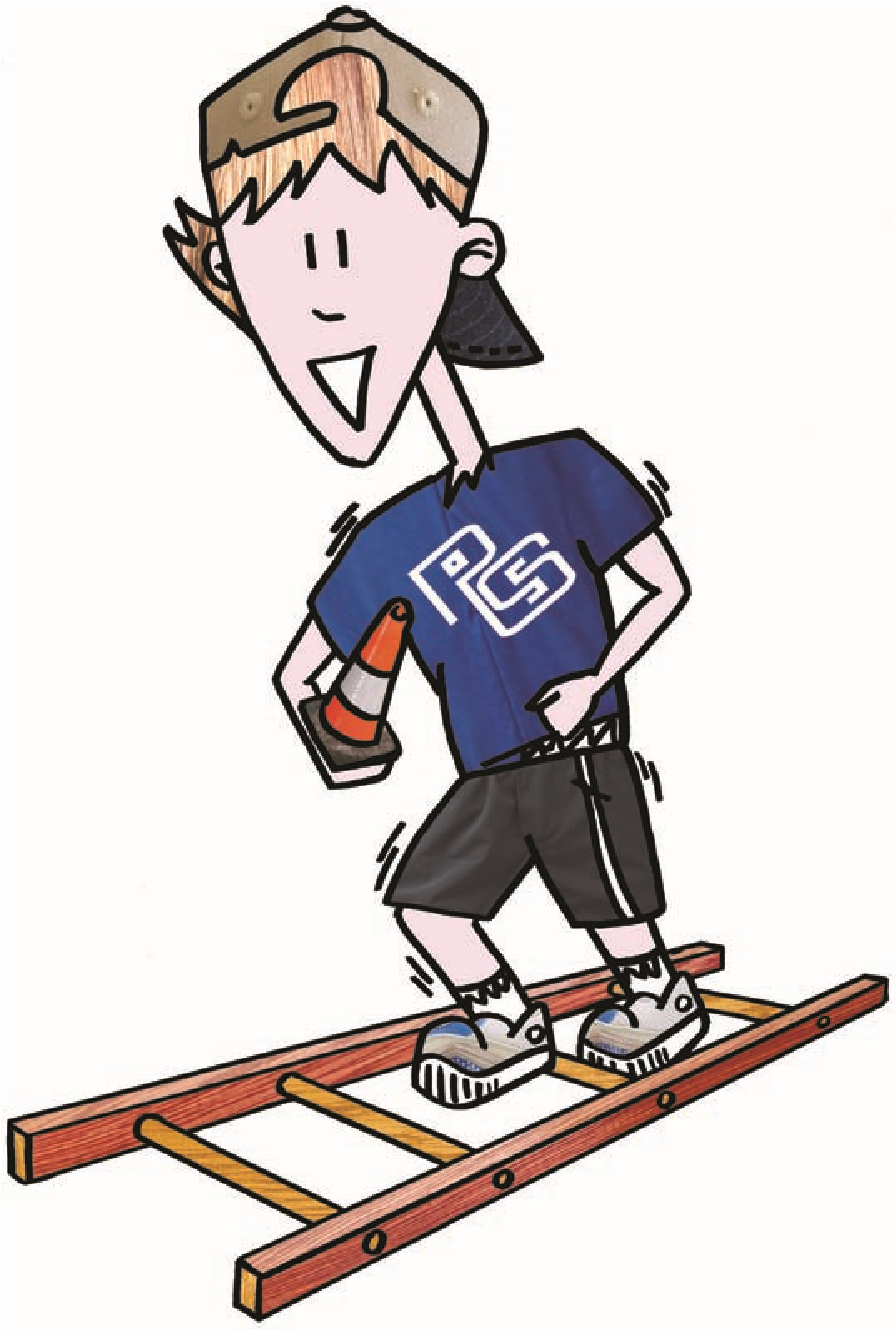 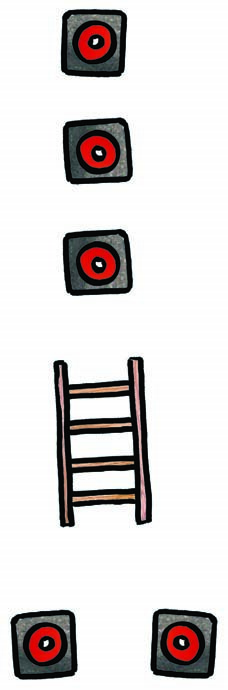 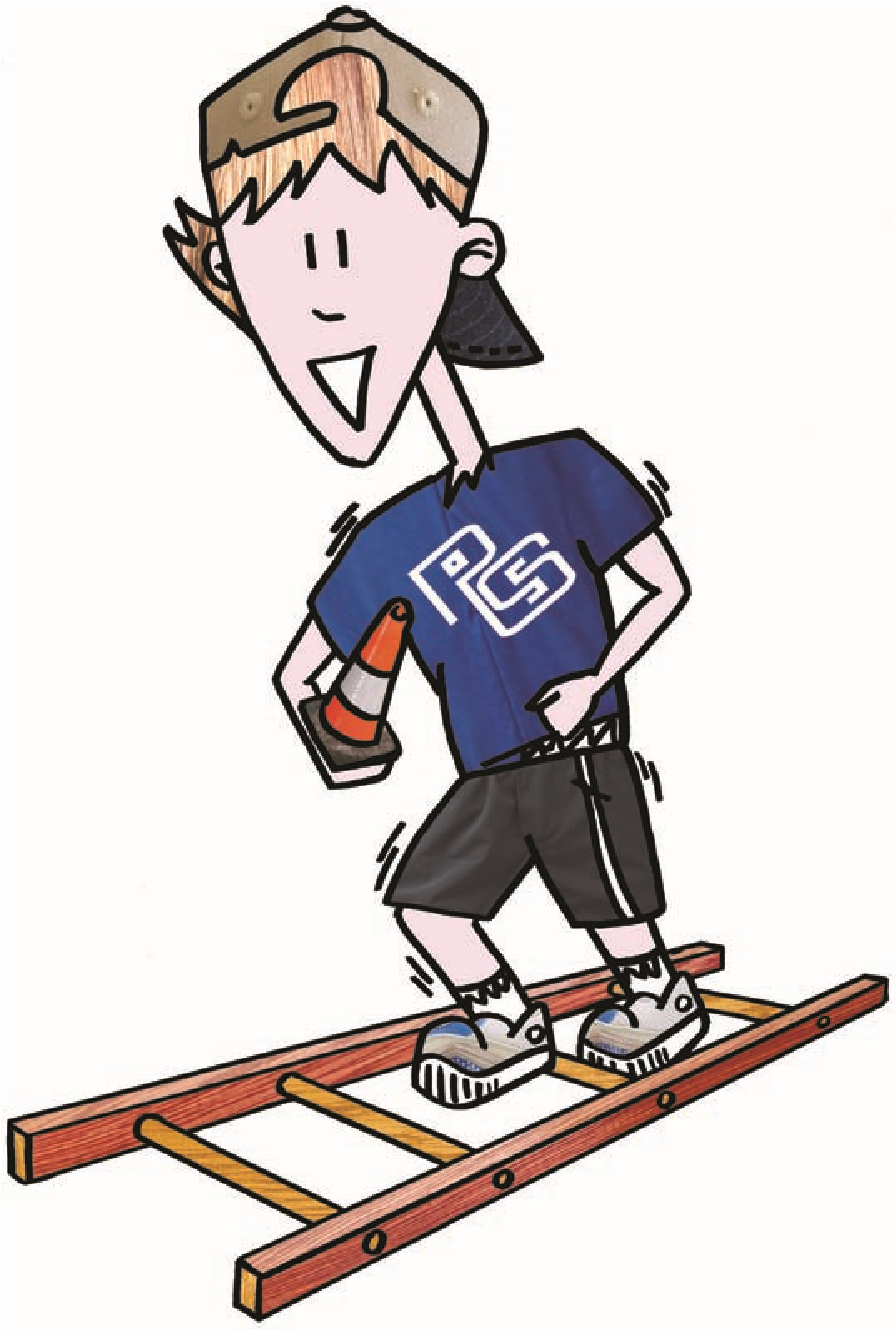 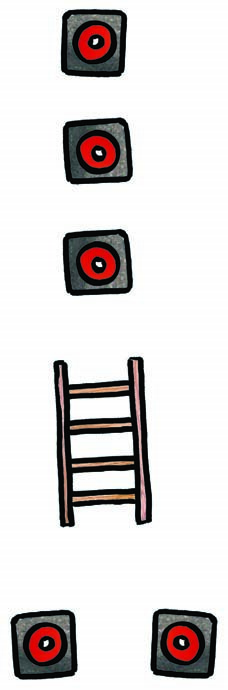 Jump for it!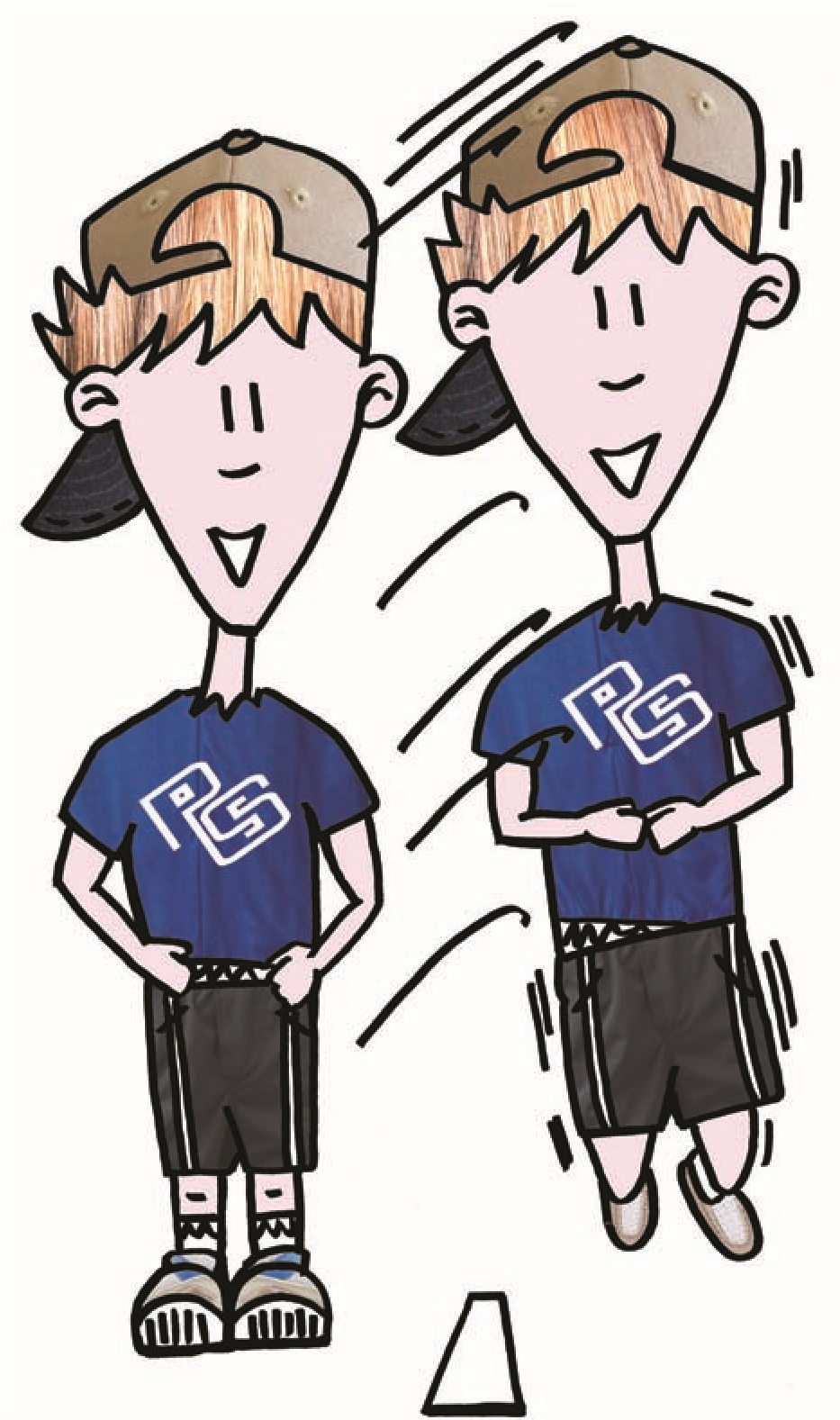 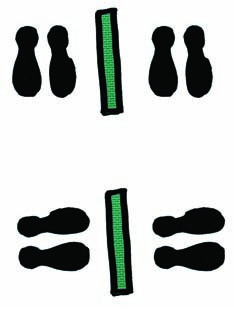 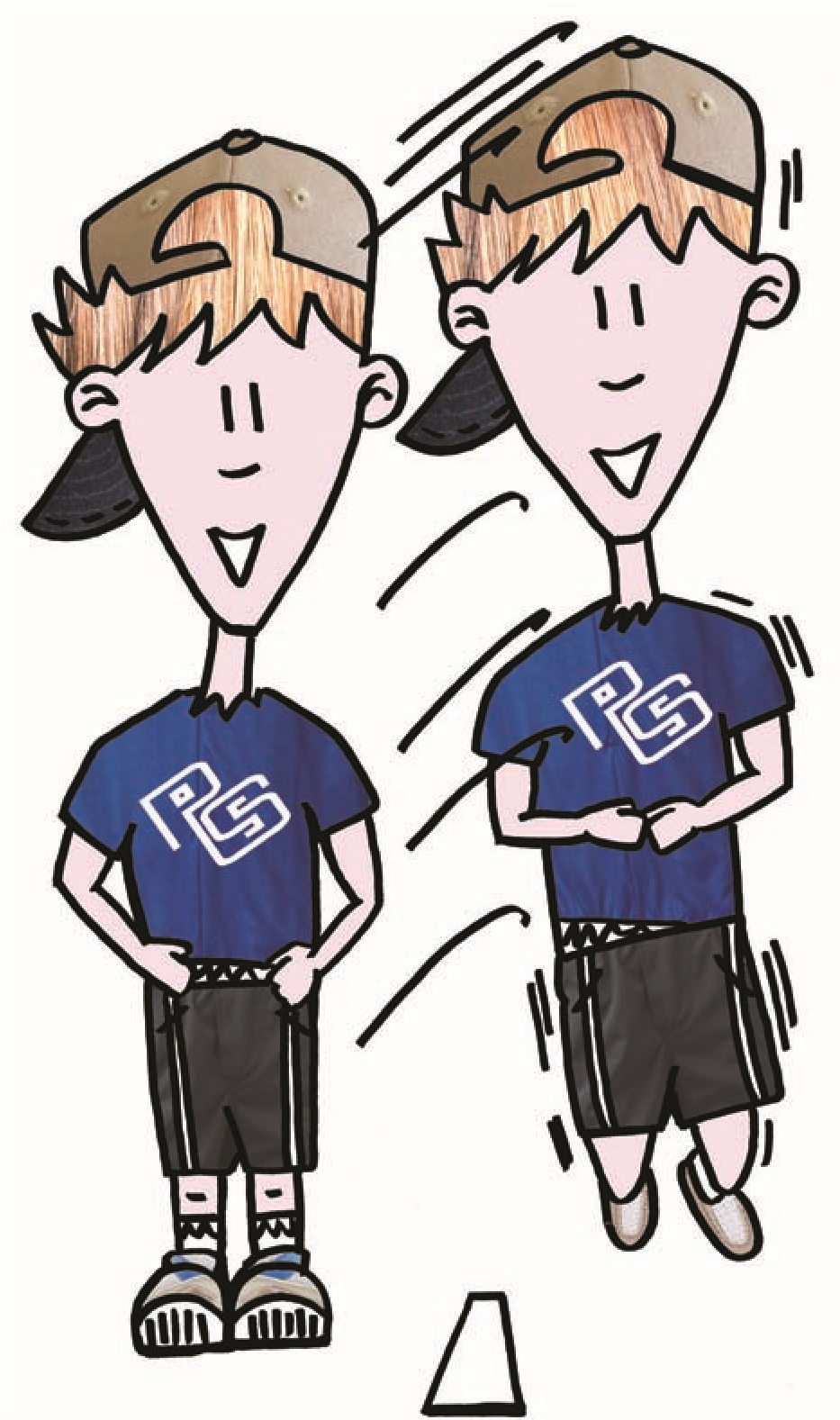 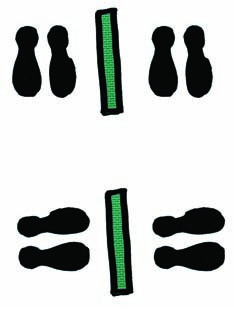 	Cooling Down!	When I have finished my circuit I understand the importance of cooling down.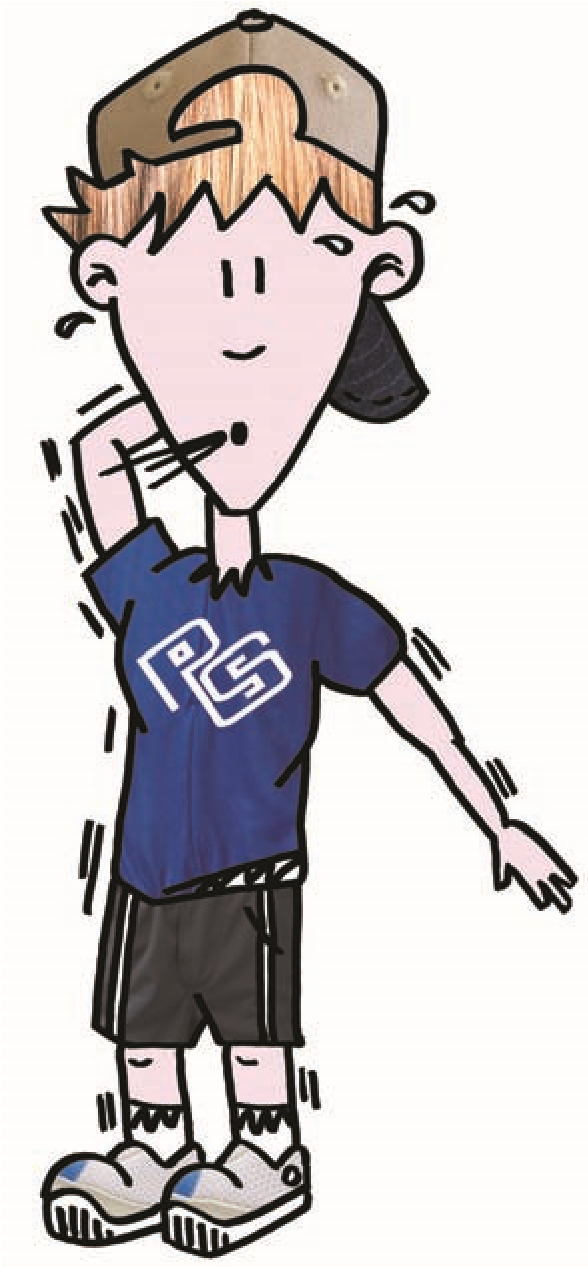 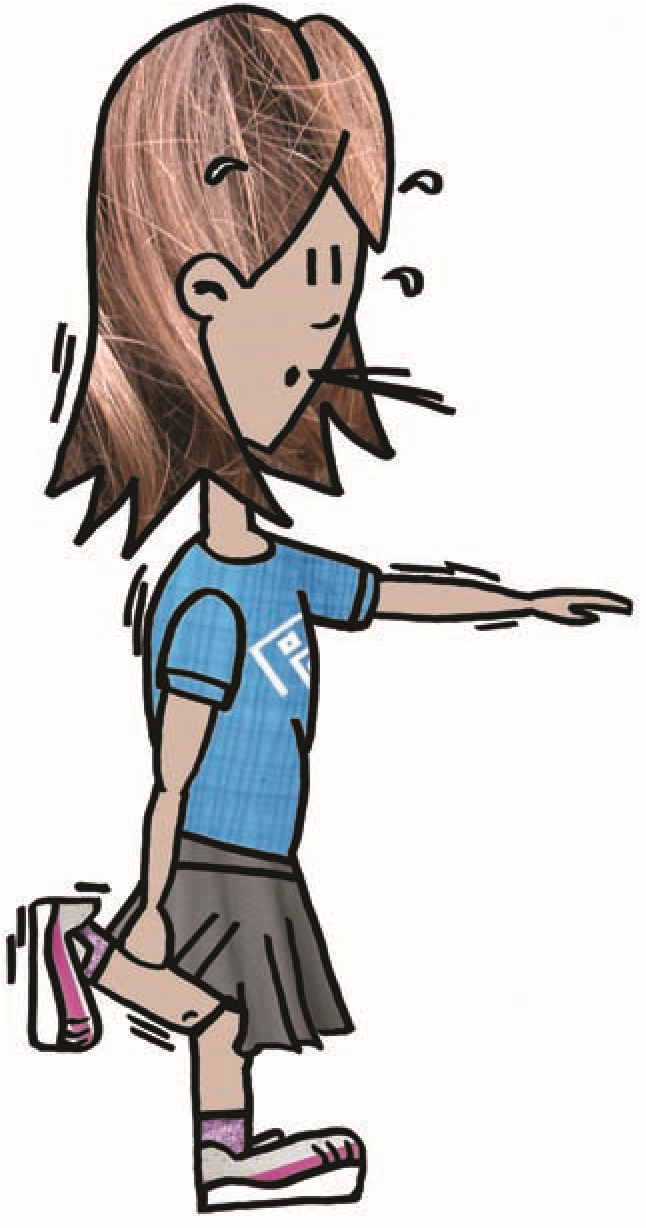 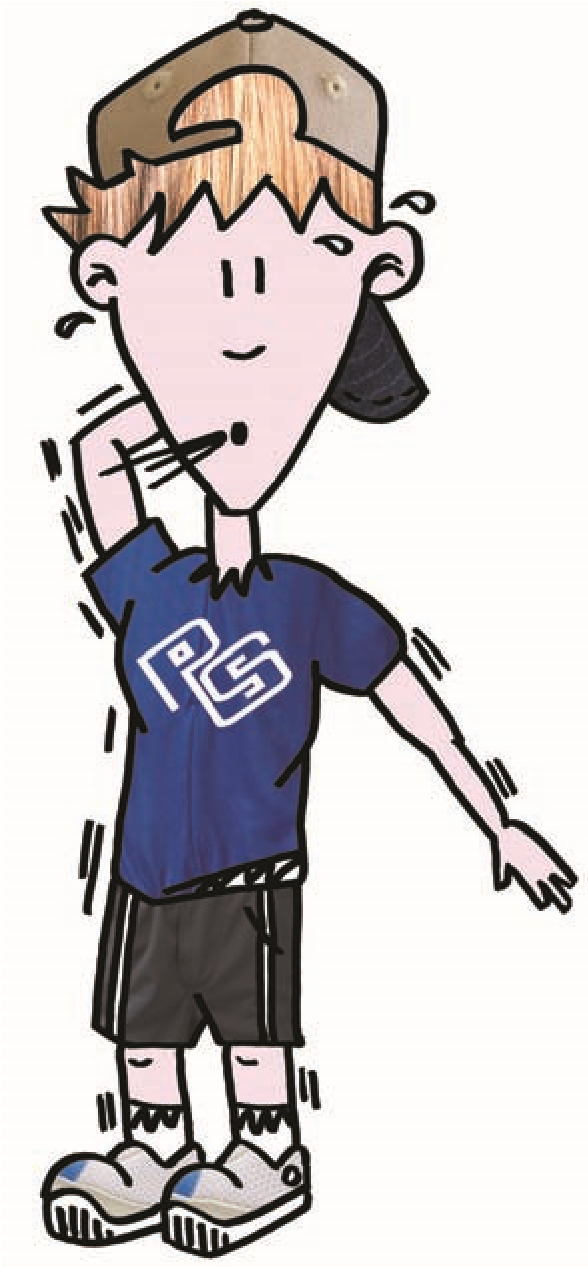 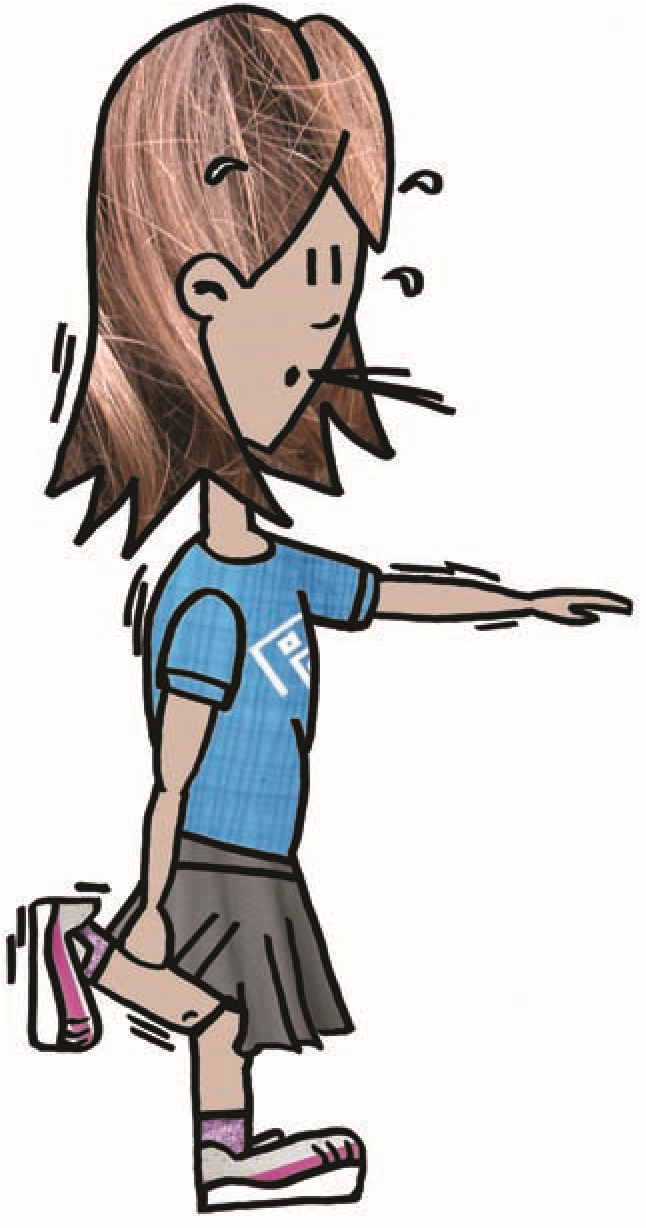 Put the missing words in the correct sentence:Slower          Recover          RelaxedIf I cool – down it helps me to _____________ quicker.A cool – down helps me to get my body back to a more _____________ state.A cool-down should be done _____________ than a warm-up.		WELL DONE!you have completed your circuit book!Record your time here:Record your time here:Week 1Week 2Week 3Week 4Week 5Week 6Station 2Record your score here:Record your score here:Record your score here:Record your score here:Record your score here:Record your score here:Record your score here:Record your score here:Week 1Week 1Week 2Week 2Week 3Week 3Week 4Week 4Week 5Week 5Week 6Week 6LRLRLRLRLRLRStation 3Record your time here:Record your time here:Week 1Week 2Week 3Week 4Week 5Week 6Station 4Record your score here:Record your score here:Record your score here:Record your score here:Record your score here:Record your score here:Record your score here:Record your score here:Week 1Week 1Week 2Week 2Week 3Week 3Week 4Week 4Week 5Week 5Week 6Week 6LateralLinearLateralLinearLateralLinearLateralLinearLateralLinearLateralLinear